Veškerá rozhodnutí Disciplinární komise Pardubického OFS jsou v souladu s Disciplinárním řádem § 74 a Rozpisem soutěží čl. 46 zveřejňována výlučně na úřední desce OFS Pardubice a nebudou doručována jiným způsobem.Nepodmíněné tresty:Zbyněk Komárek (Dražkovice)                                 	 2 SU od 25. 3. 2019 dle § 45/1Pavel Svoboda (Opatovice nad Labem B)                             1 SU od 24. 3. 2019 dle § 46/1                      4 ŽK (pokuta 200,- Kč) dle RS čl. 44 odst. 2aVít Svoboda (Tetov), Jan Suchánek (Staré Čívice), Petr Erban (Staré Hradiště), Michal Havel (Přelouč B), Václav Chlumecký (Újezd A), Jiří Petříček (Újezd A).Žádost o změnu trestu:Martin Školník (Přelouč B) žádosti se nevyhovuje.Proti rozhodnutí DK se lze odvolat do 7 dnů dle RMS čl. 47, odstavec 3.V Pardubicích dne 28. 3. 2019                                    Valenta Petr v. r. – předseda DK OFS                                                                                                                                                    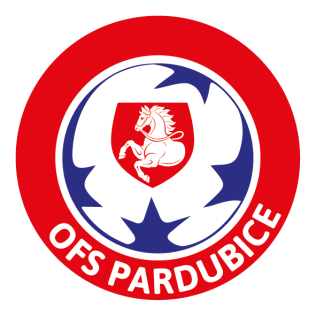 Rozhodnutí DK č. 02/19ze dne 28. 3. 2019Okresní fotbalový svazK Vinici 1901530 02  PardubiceTel.: 724 092 917EM: ofspce@volny.czlukasourednik@seznam.cz